TITLE OF THE THESISThesis submitted toREGIONAL CENTRE FOR BIOTECHNOLOGY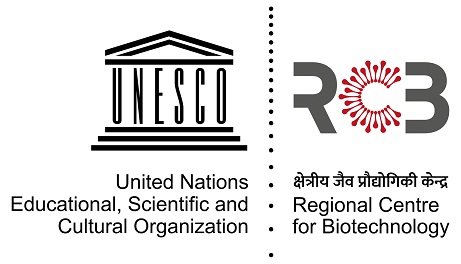 for the degree ofDOCTOR OF PHILOSOPHYbyStudent NameName of the InstitutionLogo of the InstitutionMonth and Year